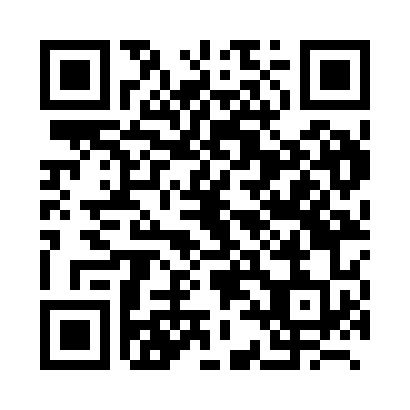 Prayer times for Fratin, BelgiumWed 1 May 2024 - Fri 31 May 2024High Latitude Method: Angle Based RulePrayer Calculation Method: Muslim World LeagueAsar Calculation Method: ShafiPrayer times provided by https://www.salahtimes.comDateDayFajrSunriseDhuhrAsrMaghribIsha1Wed3:566:141:355:368:5611:042Thu3:536:131:355:378:5811:073Fri3:506:111:355:378:5911:104Sat3:476:091:345:389:0111:125Sun3:446:081:345:389:0211:156Mon3:416:061:345:399:0311:187Tue3:386:041:345:399:0511:218Wed3:356:031:345:409:0611:239Thu3:326:011:345:419:0811:2610Fri3:296:001:345:419:0911:2911Sat3:255:581:345:429:1111:3212Sun3:225:571:345:429:1211:3513Mon3:195:551:345:439:1411:3814Tue3:185:541:345:439:1511:4115Wed3:185:521:345:449:1611:4316Thu3:175:511:345:449:1811:4317Fri3:175:501:345:459:1911:4418Sat3:165:491:345:459:2011:4419Sun3:165:471:345:469:2211:4520Mon3:155:461:345:469:2311:4621Tue3:155:451:345:479:2411:4622Wed3:145:441:345:479:2611:4723Thu3:145:431:355:489:2711:4724Fri3:145:421:355:489:2811:4825Sat3:135:411:355:499:2911:4826Sun3:135:401:355:499:3011:4927Mon3:135:391:355:509:3211:5028Tue3:125:381:355:509:3311:5029Wed3:125:371:355:519:3411:5130Thu3:125:361:355:519:3511:5131Fri3:125:361:355:529:3611:52